2024年度 試験要員認定制度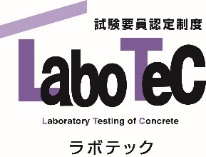 【プレキャストコンクリート製品工場の試験（区分記号LP）】研修・テスト申込書申込期限：開催日の1ヶ月前 必着		                  	          記入日：　　　年     月     日注：１）太枠内すべての欄に明瞭に記入してください。	２）料金につきましては、申込受付後に送付する受験票（はがき）の記載内容をご確認のうえ、お振込み願います。　　３）記入していただいた個人情報については、当法人プライバシーポリシーに基づいて取り扱います。詳しくはホームページをご覧ください。（https://www.gbrc.or.jp/privacypolicy/）申込会場前期前期前期後期後期後期後期申込会場□大阪Ⅰ　□福岡　□名古屋　　□新潟　　□札幌　　□東京□大阪Ⅱフリガナ氏  名生年月日西暦　    　年     月   　日西暦　    　年     月   　日西暦　    　年     月   　日西暦　    　年     月   　日西暦　    　年     月   　日西暦　    　年     月   　日西暦　    　年     月   　日西暦　    　年     月   　日西暦　    　年     月   　日西暦　    　年     月   　日勤務先フリガナフリガナ勤務先会社名会社名勤務先部署名部署名勤務先所在地所在地〒                          〒                          〒                          〒                          〒                          ＴＥＬ：                         ＴＥＬ：                         ＴＥＬ：                         ＴＥＬ：                         ＴＥＬ：                         ＴＥＬ：                         勤務先所在地所在地勤務先工場の主力製品名工場の主力製品名勤務先従事年数従事年数年年自宅住所〒〒〒〒〒〒〒ＴＥＬ：携 帯：                          ＴＥＬ：携 帯：                          ＴＥＬ：携 帯：                          ＴＥＬ：携 帯：                          ＴＥＬ：携 帯：                          ＴＥＬ：携 帯：                          自宅住所〒〒〒〒〒〒〒＊携帯電話をお持ちの方は、必ずご記入ください。＊携帯電話をお持ちの方は、必ずご記入ください。＊携帯電話をお持ちの方は、必ずご記入ください。＊携帯電話をお持ちの方は、必ずご記入ください。＊携帯電話をお持ちの方は、必ずご記入ください。＊携帯電話をお持ちの方は、必ずご記入ください。自宅住所自宅住所＊マンション名、棟番号等漏れなく明記してください。＊マンション名、棟番号等漏れなく明記してください。＊マンション名、棟番号等漏れなく明記してください。＊マンション名、棟番号等漏れなく明記してください。＊マンション名、棟番号等漏れなく明記してください。＊マンション名、棟番号等漏れなく明記してください。＊マンション名、棟番号等漏れなく明記してください。＊マンション名、棟番号等漏れなく明記してください。＊マンション名、棟番号等漏れなく明記してください。＊マンション名、棟番号等漏れなく明記してください。＊マンション名、棟番号等漏れなく明記してください。＊マンション名、棟番号等漏れなく明記してください。＊マンション名、棟番号等漏れなく明記してください。受験票 及び 合否通知送付先受験票 及び 合否通知送付先受験票 及び 合否通知送付先受験票 及び 合否通知送付先受験票 及び 合否通知送付先✓勤務先勤務先勤務先自宅自宅自宅「勤務先」にチェックされています。変更される場合は訂正してください。日時が決まりましたら、ご希望の送信先へ「案内通知書」を送信いたします。以下を必ずご記入ください。日時が決まりましたら、ご希望の送信先へ「案内通知書」を送信いたします。以下を必ずご記入ください。日時が決まりましたら、ご希望の送信先へ「案内通知書」を送信いたします。以下を必ずご記入ください。日時が決まりましたら、ご希望の送信先へ「案内通知書」を送信いたします。以下を必ずご記入ください。日時が決まりましたら、ご希望の送信先へ「案内通知書」を送信いたします。以下を必ずご記入ください。日時が決まりましたら、ご希望の送信先へ「案内通知書」を送信いたします。以下を必ずご記入ください。日時が決まりましたら、ご希望の送信先へ「案内通知書」を送信いたします。以下を必ずご記入ください。日時が決まりましたら、ご希望の送信先へ「案内通知書」を送信いたします。以下を必ずご記入ください。日時が決まりましたら、ご希望の送信先へ「案内通知書」を送信いたします。以下を必ずご記入ください。日時が決まりましたら、ご希望の送信先へ「案内通知書」を送信いたします。以下を必ずご記入ください。日時が決まりましたら、ご希望の送信先へ「案内通知書」を送信いたします。以下を必ずご記入ください。日時が決まりましたら、ご希望の送信先へ「案内通知書」を送信いたします。以下を必ずご記入ください。日時が決まりましたら、ご希望の送信先へ「案内通知書」を送信いたします。以下を必ずご記入ください。日時が決まりましたら、ご希望の送信先へ「案内通知書」を送信いたします。以下を必ずご記入ください。案内通知書希望送信先□FAXFAXFAX番号： FAX番号： FAX番号： 案内通知書希望送信先□E-mailE-mailE-mailアドレス： E-mailアドレス： E-mailアドレス： 案内通知書希望送信先□E-mailE-mail※あらかじめ「@gbrc.or.jp」ドメインのE-mailが受信できるよう設定をお願いします。※あらかじめ「@gbrc.or.jp」ドメインのE-mailが受信できるよう設定をお願いします。※あらかじめ「@gbrc.or.jp」ドメインのE-mailが受信できるよう設定をお願いします。※あらかじめ「@gbrc.or.jp」ドメインのE-mailが受信できるよう設定をお願いします。※あらかじめ「@gbrc.or.jp」ドメインのE-mailが受信できるよう設定をお願いします。※あらかじめ「@gbrc.or.jp」ドメインのE-mailが受信できるよう設定をお願いします。※あらかじめ「@gbrc.or.jp」ドメインのE-mailが受信できるよう設定をお願いします。※あらかじめ「@gbrc.or.jp」ドメインのE-mailが受信できるよう設定をお願いします。※あらかじめ「@gbrc.or.jp」ドメインのE-mailが受信できるよう設定をお願いします。※あらかじめ「@gbrc.or.jp」ドメインのE-mailが受信できるよう設定をお願いします。試験所記入欄受付日受験番号LP－24－受験票送付日試験所記入欄受付日受験番号LP－24－案内通知送信日試験所記入欄入金日備考